ATTACHMENT L

Client health assessment questionnaireThis page has been left blank for double-sided copying.OMB No.: 0930-xxxxExpiration Date: xx/xx/xxxxHealth Assessment QuestionnaireThis page has been left blank for double-sided copying.A1.	How would you rate your overall health right now?  1	□	Excellent  2	□	Very Good  3	□	Good  4	□	Fair  5	□	Poor  r	□	Would rather not answer  d	□	Don’t knowA2.	How well were you able to deal with your everyday life during the past 30 days? Please tell us how much you agree or disagree with each statement: A3.	The following questions ask about how you have been feeling during the past 30 days. For each question, please indicate how often you had this feeling.During the past 30 days, about how often did you feel…A4.	Please rate how much you agree with the following statements. Please answer for relationships with persons other than your mental health provider(s) over the past 30 days.B1.	In the past 30 days, how often have you used each of the following? B2. 	In the past 30 days, how many times have you been arrested?mark only one  1	□	Never   2	□	1 time   3	□	2 times   4	□	3 times   5	□	More than 3 times, please write the number here:  |     |     |  r	□	Would rather not answerC1.	Please rate how much you agree or disagree with the following statements.D1.	Has a doctor or health care professional ever told you that you have any of the following conditions?MARK ALL THAT APPLY  1	□	Schizophrenia  2	□	Depression or major depression  3	□	Bipolar disorder  4	□	Anxiety  5	□	PTSD  6	□	Diabetes  7	□	High blood pressure  8	□	Overweight/obesity  9	□	Heart failure10	□	Asthma11	□	Hepatitis12	□	CancerD2. 	Where do you usually go for help when you have a physical health problem like a cold, cough, or fever?MARK ONE ONLY  1	□	Community mental health center  2	□	Medical clinic or health center  3	□	Medical doctor’s private office  4	□	Hospital emergency room  5	□	Hospital outpatient department  6	□	Some other place (specify) 	 D3. 	About how long has it been since you last saw or talked to a medical doctor or other health care professional about your physical health? Include doctors seen while you were a patient in a hospital.MARK ONE ONLY  1	□	6 months or less  2	□	More than 6 months but not more than 1 year ago  3	□	More than 1 year but not more than 3 years ago  4	□	More than 3 years  5	□	NeverD4. 	In the past 30 days, how many times have you gone to an emergency room?   1	□	Never   2	□	1 time   3	□	2 times   4	□	3 times   5	□	More than 3 times, please write the number here:  |     |     |D5.	In the past 6 months, have you visited any of the following providers?   D6. 	In the past 6 months, have you taken any medications or nicotine replacement (like a Nicorette patch) to help you stop smoking?   1	□	Yes  0	□	NoD7. 	Do you take medications prescribed by a doctor on a regular basis?   1	□	Yes  0	□	No	GO to Question D9D8. 	Do you know how many of your prescription medications are for mental health problems?   1	□	Yes	how many?	|     |     |  0	□	NoD9. 	Do you know how many of your prescription medications are for physical health problems?   1	□	Yes	how many?	|     |     |  0	□	NoD10. 	Are you on any kind of diet, either to lose weight or for some other health-related reason?   1	□	Yes  0	□	NoE1. 	What is your gender?MARK ONE ONLY  1	□	Male  2	□	Female   3	□	Transgender  4	□	Something else (specify) 	  r	□	Would rather not answerE2. 	Are you Hispanic or Latino?MARK ONE ONLY  1	□	Yes  0	□	No   r	□	Would rather not answerE3. 	What race do you consider yourself?MARK ALL THAT APPLY  1	□	Black or African American  2	□	Asian  3	□	Native Hawaiian or other Pacific Islander  4	□	Alaska Native  5	□	White  6	□	American Indian  r	□	Would rather not answerE4. 	When were you born?	|     |     | / |     |     |     |     |	  month	yearE5. 	Are you currently enrolled in school or a job training program? If enrolled, is that full time or part time? MARK ONE ONLY  1	□	Not enrolled  2	□	Enrolled full time  3	□	Enrolled part time  4	□	Other (specify): 	E6.	What is the highest level of education you have finished, whether or not you received a degree? MARK ONE ONLY  1	□	Less than 12th grade  2	□	12th grade/High school diploma/equivalent (GED)  3	□	Voc/Tech diploma  4	□	Some college or university  5	□	Bachelor’s degree (BA, BS)  6	□	Graduate work/Graduate degreeE7. 	Are you currently employed?MARK ALL THAT APPLY  1	□	Employed full time (35+ hours per week, or would have been)  2	□	Employed part time  3	□	Unemployed – looking for work  4	□	Unemployed – disabled  5	□	Unemployed – volunteer work  6	□	Unemployed – retired  7	□	Unemployed – not looking for work  8	□	Other (specify) 	E8. 	In the past 30 days, where have you been living most of the time?  1	□	Owned or rented house, apartment, trailer, room  2	□	Someone else’s house, apartment, trailer, room  3	□	Homeless (shelter, street/outdoors, park)  4	□	Group home  5	□	Adult foster care  6	□	Transitional living facility  7	□	Hospital (medical)  8	□	Hospital (psychiatric)  9	□	Detox/inpatient or residential substance abuse treatment facility10	□	Correctional facility (jail/prison)11	□	Nursing home12	□	VA hospital13	□	Veteran’s home14	□	Military base15	□	Other housed (specify): 	  r	□	Would rather not answer  d	□	Don’t knowThis page has been left blank for double-sided copying.Número OMB: 0930-xxxx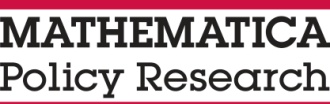 Fecha de Vencimiento: xx/xx/xxxxCuestionario de Evaluación de Salud This page has been left blank for double-sided copying.A1.	¿Cómo calificaría su salud general ahora mismo?   1	□	Excelente  2	□	Muy buena  3	□	Buena  4	□	Regular  5	□	Mala  r	□	SE NEGÓ A CONTESTAR  d	□	NO SABEA2.	¿Qué tan bien pudo arreglárselas en su vida diaria durante los últimos 30 días? Por favor indique qué tanto está de acuerdo o en desacuerdo con cada afirmación:A3.	Las preguntas siguientes son sobre cómo se ha sentido durante los últimos 30 días. Para cada pregunta, indique con qué frecuencia ha sentido lo siguiente.Durante los últimos 30 días, ¿con qué frecuencia se ha sentido …A4.	Por favor indique qué tanto está de acuerdo con las siguientes afirmaciones. Por favor conteste por las relaciones con personas que no han sido su(s) proveedor(es) de salud mental durante los últimos 30 días.B1.	Durante los últimos 30 días, ¿con qué frecuencia ha usado cada una de las siguientes cosas?B2. 	Durante los últimos 30 días, ¿cuántas veces ha sido detenido/a?marque una sola opción  1	□	Nunca  2	□	1 vez  3	□	2 veces  4	□	3 veces  5	□	Más de 3 veces, por favor escriba el número aquí:  |     |     |   r	□	Prefiere no contestarC1.	Por favor indique qué tanto está de acuerdo o en desacuerdo con las siguientes afirmaciones.D1.	¿Le ha dicho un médico o profesional de la salud alguna vez que tiene alguna de las siguientes condiciones? MARQUE TODAS LAS QUE CORRESPONDE  1	□	Esquizofrenia  2	□	Depresión o depresión mayor  3	□	Trastorno bipolar  4	□	Ansiedad  5	□	Trastorno de estrés postraumático (PTSD, por sus siglas en inglés)  6	□	Diabetes  7	□	Presión arterial alta  8	□	Sobrepeso/obesidad  9	□	Insuficiencia cardíaca10	□	Asma11	□	Hepatitis12	□	CáncerD2. 	¿A dónde suele ir por atención cuando tiene algún problema de salud física como un refriado, tos, o fiebre?MARQUE SOLAMENTE  UNA OPCIÓN  1	□	Centro de salud mental comunitario  2	□	Clínica o centro de salud médico  3	□	Consultorio médico privado  4	□	Sala de emergencia del hospital  5	□	Departamento ambulatorio del hospital  6	□	Algún otro lugar (Especifique) 	D3. 	¿Aproximadamente hace cuánto tiempo que usted vio o habló por última vez con algún médico u otro profesional de salud sobre su salud física? Incluya médicos que vio mientras era paciente en un hospital.MARQUE SOLAMENTE UNA OPCIÓN  1	□	6 meses o menos  2	□	Más de 6 meses pero no más de hace un año  3	□	Más de 1 año pero no más de hace 3 años  4	□	Más de 3 años  5	□	NuncaD4. 	Durante los últimos 30 días, ¿cuántas veces ha ido a una sala de emergencias?  1	□	Nunca  2	□	1 vez  3	□	2 veces  4	□	3 veces  5	□	Más de 3 veces, por favor escriba el número aquí:  |     |     | D5.	Durante los últimos 6 meses, ¿ha visitado alguno de los siguientes proveedores?D6. 	Durante los últimos 6 meses, ¿ha tomado algún medicamento o reemplazo de nicotina (como un parche de Nicorette) para ayudarle a dejar de fumar?  1	□	Sí  0	□	NoD7. 	¿Toma medicamentos recetados por un médico regularmente?  1	□	Sí  0	□	No	PASE a la Pregunta D9D8. 	¿Sabe cuántos de sus medicamentos son para problemas de salud mental?  1	□	Sí	¿cuántos? 	|     |     |  0	□	NoD9. 	¿Sabe cuántos de sus medicamentos con recetas son para problemas de salud física?  1	□	Sí	¿cuántos? 	|     |     |  0	□	NoD10. 	¿Está en algún tipo de dieta, sea para bajar de peso o por alguna otra razón relacionada con salud?  1	□	Sí  0	□	NoE1.	¿Cuál es su género?  1	□	Masculino  2	□	Femenino  3	□	Transexual  4	□	Otro (Especifique) 	  r	□	Se negó a contestarE2.	¿Es usted hispano/a o latino/a?  1	□	Sí  0	□	No  r	□	Se negó a contestarE3.	¿De qué raza se considera que es usted? si a más de una.MARQUE TODAS LAS QUE CORRESPONDEN  1	□	Negro/a americano/a de origen africano  2	□	Asiático/a  3	□	Nativo/a de Hawái o de otras islas del Pacífico  4	□	Nativo/a de Alaska  5	□	Blanco/a  6	□	Nativo/a americano/a  r	□	Prefiere no contestarE4. 	¿Dónde nació?	|     |     | / |     |     |     |     |	mes	añoE5.	¿Está inscrito/a actualmente en una escuela o en un programa de capacitación?[SI ESTÁ INSCRITO/A] ¿Es a tiempo completo o parcial?  1	□	No está inscrito/a  2	□	Inscrito/a, tiempo completo  3	□	Inscrito/a, tiempo parcial  4	□	Otro (Especifique) 	E6.	¿Cuál es el máximo nivel de estudios que ha terminado, tanto si ha recibido un título como si no lo ha recibido?  1	□	Menos del grado 12°  2	□	12° grado/diploma de escuela secundaria/equivalente (GED)  3	□	Diploma vocacional/técnico  4	□	Algunos cursos universitarios  5	□	Título universitario (BA, BS)  6	□	Trabajo de graduación/título de graduado/aE7.	¿Está empleado/a en la actualidad?  1	□	Empleado/a a tiempo completo (más de 35 horas por semana, o lo habría estado)  2	□	Empleado/a a tiempo parcial  3	□	Desempleado/a, buscando trabajo  4	□	Desempleado/a, incapacitado  5	□	Desempleado/a, trabajo voluntario  6	□	Desempleado/a, jubilado/a  7	□	Desempleado/a, no está buscando trabajo  8	□	Otro (Especifique) 	E8. 	Durante los últimos 30 días, ¿dónde ha estado viviendo la mayor parte del tiempo?  1	□	Casa, apartamento, casa móvil, o cuarto propio o alquilado  2	□	Casa, apartamento, casa móvil, o cuarto de otra persona  3	□	Sin hogar (refugio, calle/afuera, parque)  4	□	Hogar grupal  5	□	Hogar de cuidado para adultos  6	□	Instalación de vivienda transitoria  7	□	Hospital (médico)  8	□	Hospital (psiquiátrico)  9	□	Instalación para pacientes internados/por desintoxicación o residencial para el tratamiento por abuso de sustancias 10	□	Institución correccional (cárcel/prisión)11	□	Hogar de ancianos12	□	Hospital de veteranos13	□	Hogar de veteranos14	□	Base militar15	□	Otro tipo de vivienda (Especifique)	r	□	Prefiere no contestard	□	No sabeThis page has been left blank for double-sided copying.Public Burden Statement: An agency may not conduct or sponsor, and a person is not required to respond to, a collection of information unless it displays a currently valid OMB control number.  The OMB control number for this project is 0930-0xxx.  Public reporting burden for this collection of information is estimated to average 60 minutes per respondent, per year, including the time for reviewing instructions, searching existing data sources, gathering and maintaining the data needed, and completing and reviewing the collection of information.  Send comments regarding this burden estimate or any other aspect of this collection of information, including suggestions for reducing this burden, to SAMHSA Reports Clearance Officer, 5600 Fishers Lane, Room 15E57-B, Rockville, Maryland, 20857.STATEMENTMARK ONE ONLYMARK ONE ONLYMARK ONE ONLYMARK ONE ONLYMARK ONE ONLYMARK ONE ONLYMARK ONE ONLYSTATEMENTSTRONGLY DISAGREEDISAGREEUNDECIDEDAGREESTRONGLY AGREEREFUSEDNOT APPLICABLEa.	I deal effectively with daily problems1  □2 □3  □4  □5  □r  □b.	I am able to control my life1  □2 □3  □4  □5  □r  □c.	I am able to deal with crisis1  □2 □3  □4  □5  □r  □d.	I am getting along with my family1  □2 □3  □4  □5  □r  □na  □e.	I do well in social situations1  □2 □3  □4  □5  □r  □f.	I do well in school and/or work1  □2 □3  □4  □5  □r  □na  □g.	My housing situation is OK with me1  □2 □3  □4  □5  □r  □h.	My symptoms are not bothering me1  □2 □3  □4  □5  □r  □MARK ONE ONLYMARK ONE ONLYMARK ONE ONLYMARK ONE ONLYMARK ONE ONLYMARK ONE ONLYMARK ONE ONLYALL OF THE TIMEMOST OF THE TIMESOME OF THE TIMEA LITTLE OF THE TIMENONE OF THE TIMEREFUSEDDON’T KNOWa.	nervous?1  □2 □3  □4  □5  □r  □d  □b.	hopeless?1  □2 □3  □4  □5  □r  □d  □c.	restless or fidgety?1  □2 □3  □4  □5  □r  □d  □d.	so depressed that nothing could cheer you up?1  □2 □3  □4  □5  □r  □d  □e.	that everything was an effort?1  □2 □3  □4  □5  □r  □d  □f.	worthless?1  □2 □3  □4  □5  □r  □d  □MARK ONE ONLYMARK ONE ONLYMARK ONE ONLYMARK ONE ONLYMARK ONE ONLYSTRONGLY DISAGREEDISAGREEUNDECIDEDAGREESTRONGLY AGREEa.	I am happy with the friendships I have1  □2 □3  □4  □5  □b.	I have people with whom I can do enjoyable things1  □2 □3  □4  □5  □c.	I feel I belong in my community1  □2 □3  □4  □5  □d.	In a crisis, I would have the support I need from family or friends1  □2 □3  □4  □5  □MARK ONE ONLYMARK ONE ONLYMARK ONE ONLYMARK ONE ONLYNEVERONCE OR TWICEWEEKLYDAILY OR ALMOST DAILYa.	tobacco products, such as cigarettes, chewing tobacco, cigars, etc.?1  □2 □3  □4  □b.	alcoholic beverages, such as beer, wine, liquor, etc.?1  □2 □3  □4  □c.	had four or more alcoholic drinks in a day? By “a drink” we mean a can of beer, glass of wine, or shot of liquor1  □2 □3  □4  □d.	had five or more alcoholic drinks in a day? By “a drink” we mean a can of beer, glass of wine, or shot of liquor1  □2 □3  □4  □e.	drugs, like marijuana, cocaine, heroin, meth, inhalants, etc., to get high?1  □2 □3  □4  □f.	any prescription medication that was not prescribed to you or that you are using in a way that was not prescribed?1  □2 □3  □4  □MARK ONE ONLYMARK ONE ONLYMARK ONE ONLYMARK ONE ONLYMARK ONE ONLYMARK ONE ONLYMARK ONE ONLYSTATEMENTSTRONGLY DISAGREEDISAGREEUNDECIDEDAGREESTRONGLY AGREEREFUSEDNOT APPLICABLEa.	Staff here believe that I can grow, change and recover1  □2 □3  □4  □5  □r  □b.	I feel free to complain1  □2 □3  □4  □5  □r  □c.	I was given information about my rights1  □2 □3  □4  □5  □r  □d.	Staff encouraged me to take responsibility for how I live my life1  □2 □3  □4  □5  □r  □e.	Staff told me what side effects to watch out for1  □2 □3  □4  □5  □r  □na  □f.	Staff respected my wishes about who is and who is not to be given information about my treatment1  □2 □3  □4  □5  □r  □g.	Staff were sensitive to my cultural background (race, religion, language, etc.)1  □2 □3  □4  □5  □r  □h.	Staff helped me obtain the information I needed so that I could take charge of managing my illness1  □2 □3  □4  □5  □r  □i.	I was encouraged to use consumer run programs (support groups, drop-in centers, crisis phone line, etc.)1  □2 □3  □4  □5  □r  □j.	I felt comfortable asking questions about my treatment and medication1  □2 □3  □4  □5  □r  □k.	I, not staff, decided my treatment goals1  □2 □3  □4  □5  □r  □l.	I like the services I received here1  □2 □3  □4  □5  □r  □m.	If I had other choices, I would still get services from this agency1  □2 □3  □4  □5  □r  □n.	I would recommend this agency to a friend or family member1  □2 □3  □4  □5  □r  □MARK ONE ONLYMARK ONE ONLYMARK ONE ONLYYESNOUNSUREa.	Medical providers (such as physician or nurse) 1  □0 □d  □b.	Mental health counselors or therapists1  □0 □d  □c.	Case manager or care coordinator1  □0 □d  □d.	Peer provider1  □0 □d  □e.	Someone who helped you find or keep a job1  □0 □d  □f.	Someone who helped you find or keep housing1  □0 □d  □**STAFF USE ONLY****STAFF USE ONLY****STAFF USE ONLY****STAFF USE ONLY**Participant ID: 	Participant ID: 	Site ID:	Site ID:	Today’s Date: |     |     | / |     |     | / |     |     |     |     |  mm/dd/yyyyToday’s Date: |     |     | / |     |     | / |     |     |     |     |  mm/dd/yyyyToday’s Date: |     |     | / |     |     | / |     |     |     |     |  mm/dd/yyyyToday’s Date: |     |     | / |     |     | / |     |     |     |     |  mm/dd/yyyyQuestionnaire was completed by: □  Participant□  Participant□  InterviewerDeclaración de Carga Pública: Una agencia no puede realizar  ni patrocinar, y una persona no está obligada a responder a, una recolección de información salvo que muestre un número válido de control OMB. El número válido de control OMB para esta recolección de información es  0930-0xxx. La carga de divulgación pública para esta recolección de información se estima en un promedio de 60 minutos por encuestado, incluyendo el tiempo para revisar instrucciones, buscar información en fuentes existentes, recolectar y mantener la información necesaria, y completar y revisar la recolección de información. Envíe comentarios sobre este estimado de carga o cualquier otro aspecto de esta recolección de información, incluyendo sugerencias para reducir esta carga, a. SAMHSA Reports Clearance Officer, 5600 Fishers Lane, Room 15E57-B, Rockville, Maryland, 20857.AFIRMACIÓNOPCIONES DE RESPUESTASOPCIONES DE RESPUESTASOPCIONES DE RESPUESTASOPCIONES DE RESPUESTASOPCIONES DE RESPUESTASOPCIONES DE RESPUESTASOPCIONES DE RESPUESTASAFIRMACIÓNMuy en desacuerdoEn 
desacuerdoIndeciso/aDe acuerdoMuy de acuerdoSE NEGÓ A CONTESTARNO CORRESPONDEa.	Me las arreglo bien con mis problemas diarios1  □2 □3  □4  □5  □r  □b.	Puedo controlar mi vida1  □2 □3  □4  □5  □r  □c.	Puedo arreglármelas en caso de crisis1  □2 □3  □4  □5  □r  □d.	Me llevo bien con mi familia1  □2 □3  □4  □5  □r  □na  □e.	Me desenvuelvo bien en las situaciones sociales1  □2 □3  □4  □5  □r  □f.	Me desenvuelvo bien en la escuela/el trabajo1  □2 □3  □4  □5  □r  □na  □g.	Mi situación en lo que se refiere a la vivienda es satisfactoria	1  □2 □3  □4  □5  □r  □h.	Mis síntomas no me molestan1  □2 □3  □4  □5  □r  □OPCIONES DE RESPUESTASOPCIONES DE RESPUESTASOPCIONES DE RESPUESTASOPCIONES DE RESPUESTASOPCIONES DE RESPUESTASOPCIONES DE RESPUESTASOPCIONES DE RESPUESTASContinuamenteMuchas vecesAlgunas vecesPocas vecesNinguna 
vezSE NEGÓ A CONTESTARNO SABEa.	nervioso/a?1  □2 □3  □4  □5  □r  □na  □b.	desesperanzado/a?1  □2 □3  □4  □5  □r  □na  □c.	inquieto/a o impaciente?1  □2 □3  □4  □5  □r  □na  □d.	tan deprimido/a que nada podía animarle?1  □2 □3  □4  □5  □r  □na  □e.	que para cualquier cosa se requería un esfuerzo?1  □2 □3  □4  □5  □r  □na  □f.	inútil?1  □2 □3  □4  □5  □r  □na  □MARQUE UNA SOLA OPCIÓNMARQUE UNA SOLA OPCIÓNMARQUE UNA SOLA OPCIÓNMARQUE UNA SOLA OPCIÓNMARQUE UNA SOLA OPCIÓNMUY EN DESACUERDOEN DESACUERDOINDECISO/ADE ACUERDOMUY DE ACUERDOa.	Estoy feliz con las amistades que tengo1  □2 □3  □4  □5  □b.	Tengo personas con quienes hacer cosas que disfruto1  □2 □3  □4  □5  □c.	Siento que encajo en mi comunidad1  □2 □3  □4  □5  □d.	En una crisis, yo tendría el apoyo que necesito de familiares o amigos1  □2 □3  □4  □5  □MARQUE UNA SOLA OPCIÓNMARQUE UNA SOLA OPCIÓNMARQUE UNA SOLA OPCIÓNMARQUE UNA SOLA OPCIÓNNUNCAUNA O DOS VECESSEMANALMENTETODOS LOS DÍAS O CASI TODOS LOS DÍASa.	productos de tabaco, como cigarrillos, tabaco para mascar, puros, etc.?1  □2 □3  □4  □b.	bebidas alcohólicas, como cerveza, vino, licor, etc.?1  □2 □3  □4  □c.	bebió cuatro bebidas alcohólicas o más en un sólo día? Al decir “una bebida alcohólica” queremos decir una lata de cerveza, una copa de vino, o un trago de licor1  □2 □3  □4  □d.	bebió cinco bebidas alcohólicas o más en un sólo día? Al decir “una bebida alcohólica” queremos decir una lata de cerveza, una copa de vino, o un trago de licor1  □2 □3  □4  □e.	drogas como marihuana, cocaína, heroína, metanfetaminas, inhalantes, etc., para drogarse?1  □2 □3  □4  □f.	cualquier medicamento de receta que no le fue recetado o que está usando de alguna manera que no fue recetada? 1  □2 □3  □4  □AFIRMACIÓNOPCIONES DE RESPUESTASOPCIONES DE RESPUESTASOPCIONES DE RESPUESTASOPCIONES DE RESPUESTASOPCIONES DE RESPUESTASOPCIONES DE RESPUESTASOPCIONES DE RESPUESTASAFIRMACIÓNMuy en desacuerdoEn desacuerdoIndeciso/aDe acuerdoMuy de acuerdoSE NEGÓ A CONTESTARNO CORRESPONDEa.	El personal de aquí cree que puedo desarrollarme, cambiar y recuperarme	1  □2 □3  □4  □5  □r  □b.	Me siento libre para quejarme1  □2 □3  □4  □5  □r  □c.	Me dieron información sobre mis derechos1  □2 □3  □4  □5  □r  □d.	El personal me animó a que asumiera la responsabilidad de cómo vivir mi vida1  □2 □3  □4  □5  □r  □e.	El personal me dijo con qué efectos secundarios debo tener cuidado1  □2 □3  □4  □5  □r  □na  □f.	El personal respetó mis deseos sobre a quién y a quién no se le debe dar información sobre mi tratamiento1  □2 □3  □4  □5  □r  □g.	El personal fue sensible a mis antecedentes culturales (raza, religión, idioma, etc.)1  □2 □3  □4  □5  □r  □h.	El personal me ayudó a obtener la información necesaria para que pudiera encargarme de administrar mi enfermedad1  □2 □3  □4  □5  □r  □i.	Me animaron a usar programas dirigidos por el consumidor (grupos de apoyo, centros de hospitalidad, línea telefónica para crisis, etc.)1  □2 □3  □4  □5  □r  □j.	Me sentía cómodo/a haciendo preguntas sobre mi tratamiento y medicación1  □2 □3  □4  □5  □r  □k.	Yo, no el personal, decidí mis objetivos de tratamiento1  □2 □3  □4  □5  □r  □l.	Me gustan los servicios que he recibido aquí1  □2 □3  □4  □5  □r  □m.	Si tuviera otras opciones, me gustaría seguir recibiendo servicios de esta agencia1  □2 □3  □4  □5  □r  □n.	Recomendaría esta agencia a un amigo/a o familiar1  □2 □3  □4  □5  □r  □MARQUE UNA SOLA OPCIÓNMARQUE UNA SOLA OPCIÓNMARQUE UNA SOLA OPCIÓNSÍNONO ESTÁ SEGURO/Aa.	Proveedores médicos (como clínico o enfermero)1  □0 □d  □b.	Consejeros o terapeutas de salud mental1  □0 □d  □c.	Administrador de casos o coordinador de atención1  □0 □d  □d.	Proveedor par1  □0 □d  □e.	Alguien que le ayudó a conseguir o mantener un trabajo1  □0 □d  □f.	Alguien que le ayudó a conseguir o mantener su vivienda1  □0 □d  □**STAFF USE ONLY****STAFF USE ONLY****STAFF USE ONLY****STAFF USE ONLY**Participant ID: 	Participant ID: 	Participant ID: 	Site ID:	Today’s Date: |     |     | / |     |     | / |     |     |     |     |  mm/dd/yyyyToday’s Date: |     |     | / |     |     | / |     |     |     |     |  mm/dd/yyyyToday’s Date: |     |     | / |     |     | / |     |     |     |     |  mm/dd/yyyyToday’s Date: |     |     | / |     |     | / |     |     |     |     |  mm/dd/yyyyQuestionnaire was completed by: □  Participant□  Interviewer□  Interviewer